Name: ___________________________________________	Date: __________________A Linear Equation is an equation that forms a _________________________________________________.Linear Equations can be written in many forms. One of the most useful forms of linear equations is : 			______________________________________________It looks like : 		______________________________________________Two very important characteristics of linear relationships can be seen in this equation: __________________________________ 	and    ______________________________________SLOPEDefinition: _________________________________________________________________________________________________________________________________________________________________________Slope can be…___________________	__________________	_________________		________________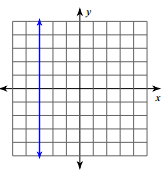 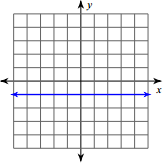 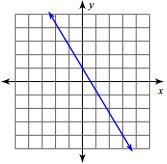 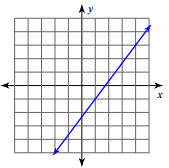 There are three ways that are often used for finding slope depending on the representation that you are given. Slope = m = __________________    = ____________________ = __________________Finding Slope from a TABLE: (the SAME as finding the rate of change)   Use slope = _________________Slope: _______		    Slope: _______		Slope: _______Finding Slope from a graph Use slope = __________________1) __________________________________________________________________________________2) __________________________________________________________________________________Examples: 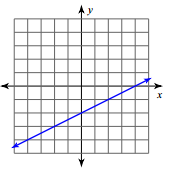 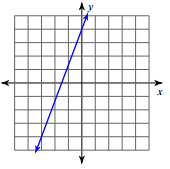 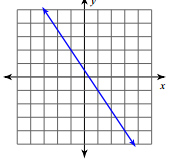 	Slope: ____________			Slope: ___________			Slope: ___________Finding Slope from 2 points:  Use slope = _________________ given Examples: 1)   (2,3) and (8,10)				2) (-3,5) and (2,0)			3) (-1,-2) and (-1, 4) Slope = __________				Slope = _____________		Slope = ___________Finding slope from an equation in slope-intercept form:Remember that the m is the ___________________________ which is the coefficient in front of x when the equation is solved for y.  Examples: 1) y = -2x - 5			2) x – 2y = 6			3) y = x +7 			4) y = 4Slope: _______		Slope: ________		Slope: _________		Slope: _________XY-41005408-5XY1018467410XY28310412514